Miejscowość placówki: PiłaSzkoła: Zespół Szkół Gastronomicznych w PileKlasa:Imię: Nazwisko:PESEL: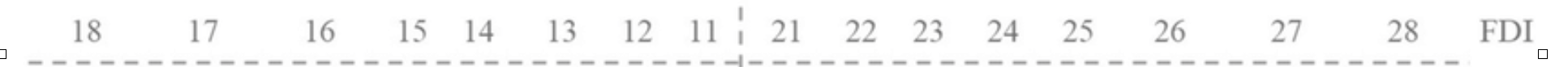 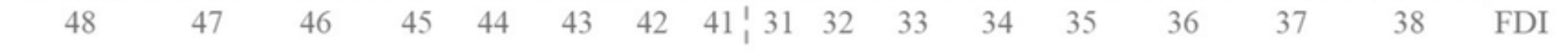 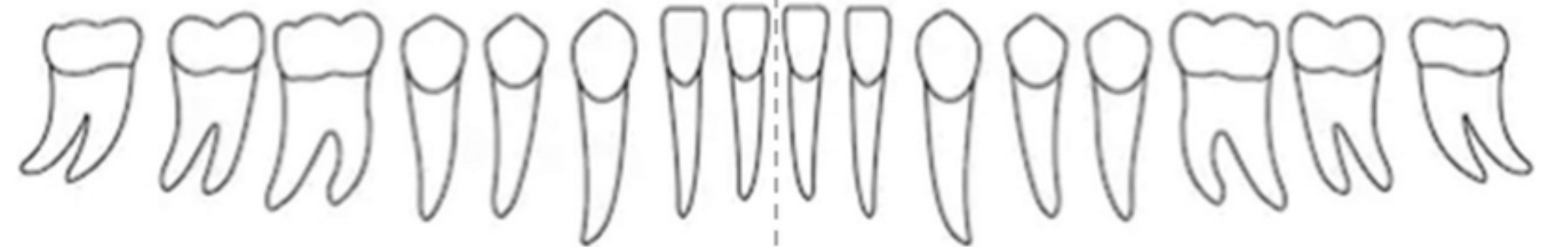 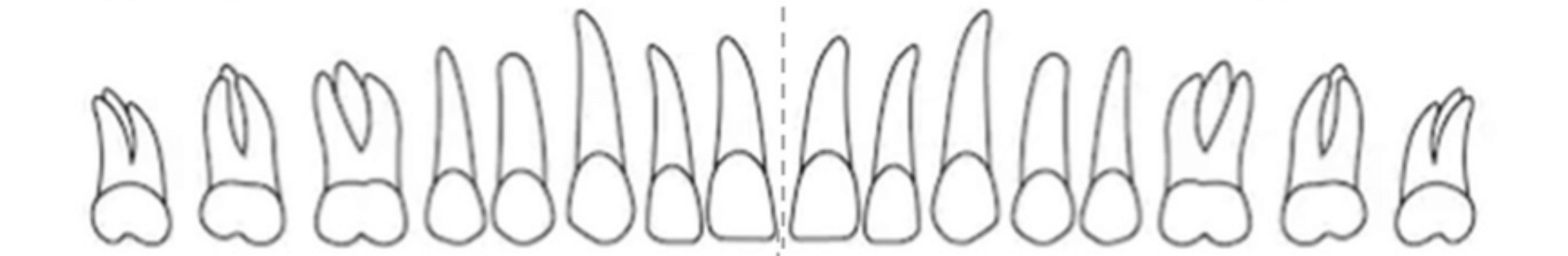 